Children’s Mental Health (CMH) 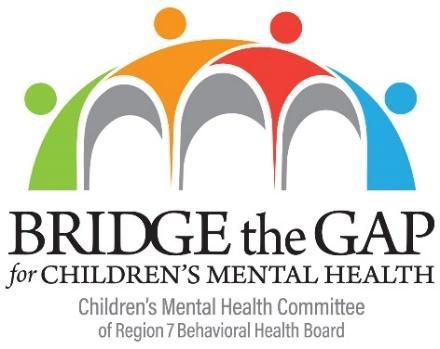 Training MeetingAGENDAFriday, August 4th, 2023 | 9:00 am - 10:00 amZOOM               ____________________________________________________________________________Join Zoom Meeting:  https://us06web.zoom.us/j/87478886085?pwd=YU9TdnFEejBxM2NCZWdIL2JCTC9yUT09Meeting ID: 874 7888 6085 | Passcode: CMH | Phone: 1 (602) 753-0140________________________________________________________________________________________________ Attendees: Teriann Ness-Parker, Dustin Park, Mallory Johnson, Eric Jackson, John Miller, Matt Spiller, Alison Cruz, Crista Henderson, Staci Sutherland (Director for Rise Up – Teen Crisis Center in Idaho Falls), Dan Bruderer, Shane Boyle, Sylvia Belford, Ian Ludeman Training Conversation										 Teriann Ness-Parker • Speaker No changes to the speakers • Venue Melaleuca Convention Center• Media Flyer is out and active6 community members registerCan we send a link in the body of the text: https://www.driftnet.com/events/east-idaho-safety-summitDustin sent the email out to multiple individualsTips and tricks from John Miller: Send a smaller amount of emails a day and then they will be less likely to be marked as spam; personalize the message; Shane shared the newsletterEIPH PIO can send out Press Release once it is completed, we can try to get a broadcast on Sandhill MediaAdd the event to LinkedIn• What are the costs? // Budget Commissioner Jackson gave the flyer to the Elks Lodge and the chairman on Bingham Memorial Hospital and they are going to look to see if they can do donationsTablecloths are being donated for free from a local organization – 80 tablecloths for 6ft round tablesBig costs: Agenda booklets to be paid for and the foodMadison Memorial is willing to kick in for booksWe have contract for the facilityThey are coming up with IT costs and that will be added inMountain View Charity Board  reach out to Mimi For people wanting to buy books, direct them to Matt Spiller with DriftNet• Who to invite? No changes on who to invite• Educational credit/Agenda Dustin needs the presenters power-points/presentation for POST accreditation• Date October 6th at Melaleuca Next CMH Training Meeting:Friday, August 11th, 2023, at 9:00 AM via ZoomThe CMH Subcommittee’s role is to ensure that the mission of the RBHB addresses the unique needs of the community for those under the age of 21 by providing awareness and support, addressing gaps and needs, making recommendations, and researching and developing ways to help and educate the community, children, youth, adolescents, and their families to the distinctive needs of the CMH population. These responsibilities are not limited to behavioral health concerns but also include education on the vast array of other factors that affect the lives of children and their families and involve partnering with the community to identify the gaps and needs within those respective communities.